ESCUELA SUPERIOR POLITÉCNICA DEL LITORALFACULTAD DE INGENIERÍA EN CIENCIAS DE LA TIERRAEXAMEN PRIMER PARCIALNOMBRE:  _________________________________________  FECHA:  __________Explique lo que es la anoxia y por qué es importante para la generación de los hidrocarburos (10 puntos)Indique qué es la Roca Madre y cuáles son los principales ambientes geológicos donde se forman (10 puntos)Explique en qué consiste el Diagrama de Van Krevelen (Figura), donde se muestran los tipos de Kerógeno (10 puntos)Explique en qué consiste: (20 puntos)Cracking primario y secundario del Kerógeno.Migración primaria y secundaria de los hidrocarburosVentana de generación de hidrocarburosCuencas sedimentariasCaracterísticas Petrofísicas de la Roca Almacén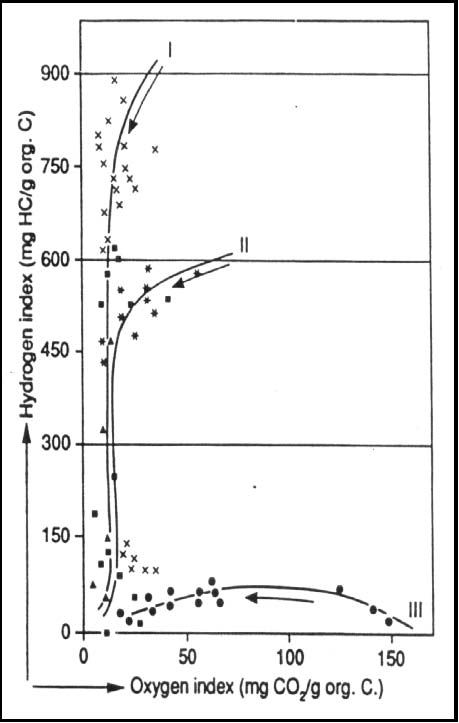 